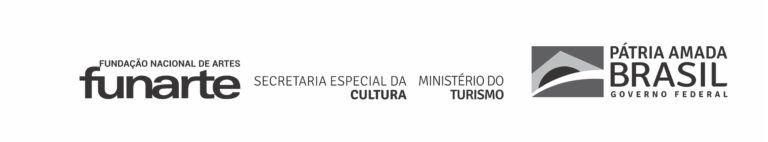 CHAMADA PÚBLICA PARA PROGRAMAR O TEATRO CACILDA BECKER 2022RELATÓRIO FINAL DE ATIVIDADESTÍTULO DO PROJETONOME DO PROPONENTESINOPSE DO ESPETÁCULOFICHA TÉCNICACRONOGRAMA DE UTILIZAÇÃO DO ESPAÇORESULTADOS - PERFIL DE PÚBLICO  (quantitativo e qualitativo)E DIVULGAÇÃO (interação em redes sociais e outras formas de mídia)RESULTADOS QUALITATIVOS (avaliação sobre o período de utilização do espaço: como foi a experiência artística, relação com o espaço, alcance e receptividade do público)LOCAL E DATAASSINATURA DO PROPONENTE